USULAN PERBAIKAN KUALITAS PADA PROSES PEMBUATAN PRODUK STAND COMP MAIND K-15 DI PT. BERDIKARI METAL ENGINEERINGTUGAS AKHIR Diajukan Untuk Memenuhi Persyaratan Sidang Sarjana Program Studi Teknik IndustriOleh :Abi Manyu12.10098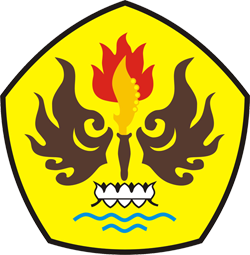 PROGRAM STUDI TEKNIK INDUSTRIFAKULTAS TEKNIKUNIVERSITAS PASUNDANBANDUNG2017